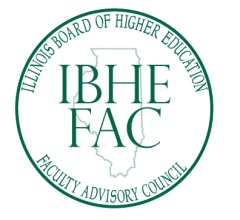 WORKING GROUPS DECEMBER MEETING SUMMARIESProgram Prioritization & ConsolidationEditing a draft white paper on how recent program realignments are modeled after management practices in the business world, which emphasize efficiency, cost savings, reducing “silos,” and fostering interdisciplinary collaboration.  The paper takes the position that adopting such language wholesale from the field of business fails to do justice to the unique nature of higher education, and displaces faculty members from a sense of ownership of their programs and their professions. The paper calls for holding fast to the values of generating and preserving knowledge through higher ed built upon a foundation of liberal arts and sciences; remembering the role of faculty in any and all reorganization efforts on campus and statewide; and the need to realign programs based upon academic reasons, not logistical efficiencies.   P20 OutreachDeveloping survey that will probe to yield institutional summaries of key community involvement and service commitments in these respects, using categories adapted from the Chicago: America’s Urban Campus, 2018 Economic Footprint report but applying them statewide: Social and Cultural Impacts (P-12 outreach; music, theater, and art; social services), Economic Development Initiatives, plus Innovation and Entrepreneurship Programs. FAC members will be asked to earmark institutions other than their own where they have contacts who can help with this outreach landscape mapping.  Emphasis will be on capturing faculty stories and anecdotes about their work in reaching beyond their campuses to effect positive change in communities across Illinois.  (We are focusing on Illinois only.)  Survey data collected will be used to populate an interactive map that documents and demonstrates institutional impact on Illinois communities. IAIDeveloping survey to gain faculty perspective on their institutions’’ actual IAI participation, especially in terms of course types accepted vs. not; campus infrastructure and system for working with transfer students within IAI and outside of it; and the faculty’s overall commitment to transfer. Dual Credit/Regional Dual Credit SystemWe focused on SB 2838, which amended the Dual Credit Quality Act in effect January 2019. Four resulting, key changes with passage: access, partnership agreements, instructor qualifications, and the requirement that GECC courses offered through Dual Credit be accepted by all IAI institutions. The most problematic of these are the variations and details of partnership agreements and concerns about whether the amendments about instructor qualifications could bring CCs into conflict with accreditation requirements through the HLC. Two white papers planned: A response to the DCQA amendments plus one addressing the barriers and benefits regarding regional Dual Credit groups, to address the involvement of Illinois four-year institutions.‘This We Believe’Drafted a one-page handout clarifying the value of higher education in Illinois for all stakeholders, for review and discussion at the January meeting.